Eco-Schools USA Transportation Audit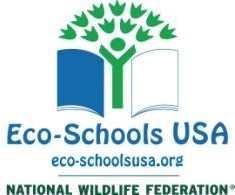 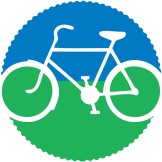 School Transportation Worksheet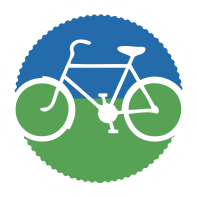 How do students and staff get to school? (At least 40% of students should be surveyed. Convert the totals to percentages.)Approximately what percent of total students and staff carpool to school?NOTE: A carpool must have 1 driver plus two or more students or 1 driver plus 1 or more adults.NOTES:Summarize results from data collection:Learning Objectives   To assess the current transportation practices and impacts at the school.    To collect, record, map and interpret travel data.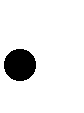 Curriculum LinksMathematics, Science, Social Studies, CitizenshipEco-Schools USA PathwaysTransportation, Climate Change, Healthy LivingBackgroundWe all use various forms of transportation to get to school. Some of us walk, some bike, some use public transportation or a private vehicles. Our transportation choices have an impact on the environment and our health. This section will help your Eco-Action Team assess the transportation choices people in your school are making and help you to identify alternatives. Please feel free to addor edit questions so that it makes sense for your school and local community.ProcedureComplete the transportation audit below.Analyze the results and report the findings to the school community.Formulate an action plan and be sure to monitor and evaluate along the way.Keep this report with your records. This information will be needed when responding to periodic Eco-Schools USA surveys, when applying for awards, and when communicating with the community and members of the media.School MemberNumber that CarpoolPercentage that CarpoolStudentsStaff3. Approximately how many buses drop off students at your school during the day?3. Approximately how many buses drop off students at your school during the day?3. Approximately how many buses drop off students at your school during the day?3. Approximately how many buses drop off students at your school during the day?3. Approximately how many buses drop off students at your school during the day?Time of DayNumber of BusesBefore SchoolDuring School (kindergarten drop-off/pickupand/or student services)After School4. Does your school have a “no idling” policy for buses and cars?4. Does your school have a “no idling” policy for buses and cars?4. Does your school have a “no idling” policy for buses and cars?4. Does your school have a “no idling” policy for buses and cars?Yes	No5. Do your school and/or district use bio-diesel for any of its cars, trucks, and buses?5. Do your school and/or district use bio-diesel for any of its cars, trucks, and buses?5. Do your school and/or district use bio-diesel for any of its cars, trucks, and buses?5. Do your school and/or district use bio-diesel for any of its cars, trucks, and buses?Yes	No6. Besides buses, what other types of vehicles does your school own? What is their average gas mileage?6. Besides buses, what other types of vehicles does your school own? What is their average gas mileage?6. Besides buses, what other types of vehicles does your school own? What is their average gas mileage?6. Besides buses, what other types of vehicles does your school own? What is their average gas mileage?6. Besides buses, what other types of vehicles does your school own? What is their average gas mileage?7. Does your school community participate in a Safe Routes to School Partnership?7. Does your school community participate in a Safe Routes to School Partnership?7. Does your school community participate in a Safe Routes to School Partnership?7. Does your school community participate in a Safe Routes to School Partnership?Yes	No8. Does your school allow students to bike to school?8. Does your school allow students to bike to school?8. Does your school allow students to bike to school?8. Does your school allow students to bike to school?Yes	No9. Does your school have a “Walking School Bus” program?9. Does your school have a “Walking School Bus” program?9. Does your school have a “Walking School Bus” program?9. Does your school have a “Walking School Bus” program?Yes	No10. Which of the following options are available for students and staff to get to and from school?10. Which of the following options are available for students and staff to get to and from school?10. Which of the following options are available for students and staff to get to and from school?10. Which of the following options are available for students and staff to get to and from school?10. Which of the following options are available for students and staff to get to and from school?11. Are sidewalks and bike paths safe and accessible for all?11. Are sidewalks and bike paths safe and accessible for all?11. Are sidewalks and bike paths safe and accessible for all?11. Are sidewalks and bike paths safe and accessible for all?Yes	No12. Does your school curriculum include transportation-related topics including health, safety, and environmental impacts?If yes, which subjects or courses and at what grade level?12. Does your school curriculum include transportation-related topics including health, safety, and environmental impacts?If yes, which subjects or courses and at what grade level?12. Does your school curriculum include transportation-related topics including health, safety, and environmental impacts?If yes, which subjects or courses and at what grade level?12. Does your school curriculum include transportation-related topics including health, safety, and environmental impacts?If yes, which subjects or courses and at what grade level?Yes	NoSubject / CourseGrade LevelsYes	NoYes	NoYes	NoYes	NoYes	NoYes	NoYes	NoYes	No13. Does your school sponsor or participate in any programs to encourage carpooling, use of public transportation, or non-vehicular transportation to and from school?If yes, describe the program. Carpooling:Public Transportation:Non-Vehicular Transportation:Other:13. Does your school sponsor or participate in any programs to encourage carpooling, use of public transportation, or non-vehicular transportation to and from school?If yes, describe the program. Carpooling:Public Transportation:Non-Vehicular Transportation:Other:13. Does your school sponsor or participate in any programs to encourage carpooling, use of public transportation, or non-vehicular transportation to and from school?If yes, describe the program. Carpooling:Public Transportation:Non-Vehicular Transportation:Other:13. Does your school sponsor or participate in any programs to encourage carpooling, use of public transportation, or non-vehicular transportation to and from school?If yes, describe the program. Carpooling:Public Transportation:Non-Vehicular Transportation:Other:Yes	No